LOB OPDRACHT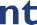 Van droombaan naar droomomgeving! Veel jongeren weten hun ideale droom- baan, maar is het wel realistisch om je alleen daar op te focussen? In deze opdracht ga je op zoek naar meer haalbare beroepen in je droomomgeving.Voorbeeld:Job wil piloot worden omdat hij veel van de luchtvaart houdt. Hij spaart modelvlieg- tuigen, heeft een echte pilotenbril en is vaak op Schiphol te vinden. Maar de kans om piloot te worden is klein. Ook moet je er heel lang voor leren en kost de opleiding veel geld.Job wil later op Schiphol werken (droomomgeving) en heeft onderzocht welke beroepen je daar nog meer hebt. Hij weet het zeker: hij wordt beveiliger!VoorbereidenGa naar de website https://www.kiesmbo.nl/ en doe de interessetest of blader door de profielen/opleidingenUitvoerenPraat in tweetallen over je droomomgevingMaak daarbij gebruik van de volgende vragen:In welke sector (groen, techniek, zorg & welzijn, economie & handel) wil je graag werken?In wat voor soort omgeving wil je werken?Wat lijkt je zo leuk aan die omgeving?Welke beroepen hebben mensen die jij kent (je ouders, je buren, je familie- leden)?Welk beroep kun jij later gaan uitvoeren?Wat maakt dat jij dat beroep kan uitoefenen?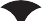 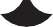 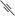 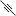 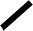 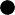 